Publicado en Barcelona el 16/08/2022 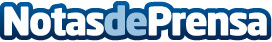 HyperNifty inicia su aterrizaje en EspañaLa plataforma de NFTs HyperNifty publicó la pasada semana su nueva web, con la que empiezan a darnos una idea sobre lo que será su plataforma definitiva, la cual está en sus últimas etapas de desarrolloDatos de contacto:Sergio+93 934 832 318Nota de prensa publicada en: https://www.notasdeprensa.es/hypernifty-inicia-su-aterrizaje-en-espana_1 Categorias: Nacional Marketing E-Commerce Criptomonedas-Blockchain http://www.notasdeprensa.es